	Директору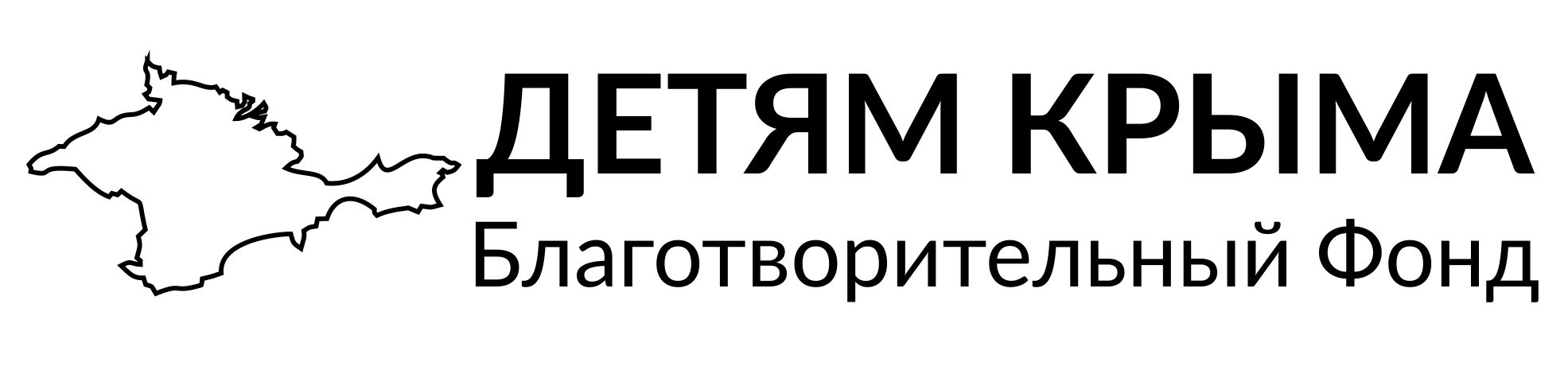 	Благотворительного фонда «Детям крыма»,	Родригес-Ания П.В.	От __________________________________________				(Ф.И.О.)	___________________________________________________________________	Паспорт серия ______ № ________________, выдан	____________________________________________				(кем и когда выдан)	__________________________________________________________________	код подразделения ______________________	зарегистрированного по адресу:	____________________________________________	____________________________________________	Тел. ________________________________________	Гос. пенс. страх. свид-во _______________________	ИНН ________________________________________ЗАЯВЛЕНИЕПрошу Вас оказать помощь в виде ________________________________________ __________________________________________________________________________                      (какая помощь нужна, кому)_____________________________________________________________________________ в связи с тяжелым материальным положением, что связано с ________________________.Документы, подтверждающие эти обстоятельства, прилагаю. Также обязуюсь в течение 10 рабочих дней с момента получения предоставить в качестве отчетности акт и фотографии.Не возражаю против использования в СМИ, включая Интернет, всех переданных мной документов, медицинских выписок и фотографий.Дата: ________________			Подпись:______________________	Заявление принято благотворительным фондом «Детям Крыма»